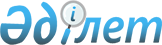 О внесении изменений в решение Жангалинского районного маслихата от 22 декабря 2014 года № 24-3 "О районном бюджете на 2015-2017 годы"
					
			Утративший силу
			
			
		
					Решение Жангалинского районного маслихата Западно-Казахстанской области от 14 июля 2015 года № 28-2. Зарегистрировано Департаментом юстиции Западно-Казахстанской области 29 июля 2015 года № 3960. Утратило силу решением Жангалинского районного маслихата Западно-Казахстанской области от 18 февраля 2016 года № 33-15      Сноска. Утратило силу решением Жангалинского районного маслихата Западно-Казахстанской области от 18.02.2016 № 33-15.

      В соответствии с Бюджетным кодексом Республики Казахстан от 4 декабря 2008 года и Законом Республики Казахстан "О местном государственном управлении и самоуправлении в Республике Казахстан" от 23 января 2001 года, районный маслихат РЕШИЛ:

      1. Внести в решение Жангалинского районного маслихата от 22 декабря 2014 года № 24-3 "О районном бюджете на 2015-2017 годы" (зарегистрированное в Реестре государственной регистрации нормативных правовых актов за № 3763, опубликованное 24 января 2015 года в газете "Жаңарған өңір") следующие изменения:

       пункт 1 изложить в следующей редакции:

      "1. Утвердить районный бюджет на 2015-2017 годы согласно приложениям 1, 2 и 3 соответственно, в том числе на 2015 год в следующих объемах:

      1) доходы – 2 839 887 тысяч тенге:

      налоговые поступления – 547 608 тысяч тенге;

      неналоговые поступления – 1 150 тысяч тенге;

      поступления от продажи основного капитала – 300 тысяч тенге;

      поступления трансфертов – 2 290 829 тысяч тенге;

      2) затраты – 2 867 189 тысяч тенге;

      3) чистое бюджетное кредитование – 22 643 тысячи тенге:

      бюджетные кредиты – 35 812 тысячи тенге;

      погашение бюджетных кредитов – 13 169 тысяч тенге;

      4) сальдо по операциям с финансовыми активами – 1 900 тысяч тенге: 

      приобретение финансовых активов – 1 900 тысяч тенге;

      поступления от продажи финансовых активов государства – 0 тенге;

      5) дефицит (профицит) бюджета – -51 845 тысяч тенге;

      6) финансирование дефицита (использование профицита) бюджета – 51 845 тысяч тенге:

      поступление займов – 35 676 тысяч тенге;

      погашение займов – 13 169 тысяч тенге;

      используемые остатки бюджетных средств – 29 338 тысяч тенге.";

       приложение 1 к указанному решению изложить в новой редакции согласно приложению к настоящему решению.

      2. Руководителю аппарата районного маслихата (Успанова С.) обеспечить государственную регистрацию данного решения в органах юстиции, его официальное опубликование в информационно-правовой системе "Әділет" и в средствах массовой информации.

      3. Настоящее решение вводится в действие с 1 января 2015 года.

 Районный бюджет на 2015 год
					© 2012. РГП на ПХВ «Институт законодательства и правовой информации Республики Казахстан» Министерства юстиции Республики Казахстан
				
      Председатель сессии

Ж. Суйнов

      Секретарь районного маслихата

З. Сисенғали
Приложение
к решению районного маслихата
от 14 июля 2015 года № 28-2Приложение 1
к решению районного маслихата
от 22 декабря 2014 года № 24-3Категория

Категория

Категория

Категория

Категория

Сумма, тысяч тенге

Класс

Класс

Класс

Класс

Сумма, тысяч тенге

Подкласс

Подкласс

Подкласс

Сумма, тысяч тенге

Специфика

Специфика

Сумма, тысяч тенге

Наименование

Сумма, тысяч тенге

1

2

3

4

5

6

1) Доходы

2 839 887

1

Налоговые поступления

547 608

01

Подоходный налог

126 851

2

Индивидуальный подоходный налог

126 851

03

Социальный налог

107 781

1

Социальный налог

107 781

04

Налоги на собственность

305 815

1

Налоги на имущество

280 187

3

Земельный налог

1 580

4

Налог на транспортные средства

22 548

5

Единый земельный налог

1 500

05

Внутренние налоги на товары, работы и услуги

5 861

2

Акцизы

1 400

3

Поступления за использование природных и других ресурсов

1 796

4

Сборы за ведение предпринимательской и профессиональной деятельности

2 665

07

Прочие налоги

1 000

1

Прочие налоги

1 000

08

Обязательные платежи, взимаемые за совершение юридически значимых действий и (или) выдачу документов уполномоченными на то государственными органами или должностными лицами

300

1

Государственная пошлина

300

2

Неналоговые поступления

1 150

01

Доходы от государственной собственности

850

5

Доходы от аренды имущества, находящегося в государственной собственности

850

06

Прочие неналоговые поступления

300

1

Прочие неналоговые поступления

300

3

Поступления от продажи основного капитала

300

03

Продажа земли и нематериальных активов

300

1

Продажа земли

300

4

Поступления трансфертов

2 290 829

02

Трансферты из вышестоящих органов государственного управления

2 290 829

2

Трансферты из областного бюджета

2 290 829

Функциональная группа

Функциональная группа

Функциональная группа

Функциональная группа

Функциональная группа

Сумма, тысяч тенге

Функциональная подгруппа

Функциональная подгруппа

Функциональная подгруппа

Функциональная подгруппа

Сумма, тысяч тенге

Администратор бюджетных программ

Администратор бюджетных программ

Администратор бюджетных программ

Сумма, тысяч тенге

Бюджетная программа

Бюджетная программа

Сумма, тысяч тенге

Наименование

Сумма, тысяч тенге

1

2

3

4

5

6

2) Затраты

2 867 189

01

Государственные услуги общего характера

231 741

1

Представительные, исполнительные и другие органы, выполняющие общие функции государственного управления

179 598

112

Аппарат маслихата района (города областного значения)

11 305

001

Услуги по обеспечению деятельности маслихата района (города областного значения)

11 250

003

Капитальные расходы государственного органа

55

122

Аппарат акима района (города областного значения)

57 529

001

Услуги по обеспечению деятельности акима района (города областного значения)

56 906

003

Капитальные расходы государственного органа

623

123

Аппарат акима района в городе, города районного значения, поселка, села, сельского округа

110 764

001

Услуги по обеспечению деятельности акима района в городе, города районного значения, поселка, села, сельского округа

108 074

022

Капитальные расходы государственного органа

2 690

2

Финансовая деятельность

412

459

Отдел экономики и финансов района (города областного значения)

412

003

Проведение оценки имущества в целях налогообложения

412

9

Прочие государственные услуги общего характера

51 731

458

Отдел жилищно-коммунального хозяйства, пассажирского транспорта и автомобильных дорог района (города областного значения)

36 551

001

Услуги по реализации государственной политики на местном уровне в области жилищно-коммунального хозяйства, пассажирского транспорта и автомобильных дорог

14 927

013

Капитальные расходы государственного органа

21 624

459

Отдел экономики и финансов района (города областного значения)

15 180

001

Услуги по реализации государственной политики в области формирования и развития экономической политики, государственного планирования, исполнения бюджета и управления коммунальной собственностью района (города областного значения)

12 805

015

Капитальные расходы государственного органа

230

108

Разработка или корректировка, а также проведение необходимых экспертиз технико-экономических обоснований бюджетных инвестиционных проектов и конкурсных документаций концессионных проектов, консультативное сопровождение концессионных проектов

2 145

02

Оборона

3 887

1

Военные нужды

3 887

122

Аппарат акима района (города областного значения)

3 887

005

Мероприятия в рамках исполнения всеобщей воинской обязанности

3 887

04

Образование

1 862 565

1

Дошкольное воспитание и обучение

142 394

464

Отдел образования района (города областного значения)

142 394

009

Обеспечение деятельности организаций дошкольного воспитания и обучения

137 051

040

Реализация государственного образовательного заказа в дошкольных организациях образования

5 343

2

Начальное, основное среднее и общее среднее образование

1 382 889

457

Отдел культуры, развития языков, физической культуры и спорта района (города областного значения)

13 069

017

Дополнительное образование для детей и юношества по спорту

13 069

464

Отдел образования района (города областного значения)

1 369 820

003

Общеобразовательное обучение

1 285 621

006

Дополнительное образование для детей

84 199

9

Прочие услуги в области образования

337 282

464

Отдел образования района (города областного значения)

65 885

001

Услуги по реализации государственной политики на местном уровне в области образования

7 999

004

Информатизация системы образования в государственных учреждениях образования района (города областного значения)

1 500

005

Приобретение и доставка учебников, учебно-методических комплексов для государственных учреждений образования района (города областного значения)

25 832

007

Проведение школьных олимпиад, внешкольных мероприятий и конкурсов районного (городского) масштаба

419

015

Ежемесячная выплата денежных средств опекунам (попечителям) на содержание ребенка-сироты (детей-сирот), и ребенка (детей), оставшегося без попечения родителей

7 157

029

Обследование психического здоровья детей и подростков и оказание психолого-медико-педагогической консультативной помощи населению

13 956

067

Капитальные расходы подведомственных государственных учреждений и организаций

9 022

466

Отдел архитектуры, градостроительства и строительства района (города областного значения)

271 397

037

Строительство и реконструкция объектов образования

271 397

06

Социальная помощь и социальное обеспечение

242 248

2

Социальная помощь

218 647

451

Отдел занятости и социальных программ района (города областного значения)

218 647

002

Программа занятости

55 453

005

Государственная адресная социальная помощь

10 064

006

Оказание жилищной помощи

4 000

007

Социальная помощь отдельным категориям нуждающихся граждан по решениям местных представительных органов

48 068

010

Материальное обеспечение детей-инвалидов, воспитывающихся и обучающихся на дому

2 141

014

Оказание социальной помощи нуждающимся гражданам на дому

30 274

016

Государственные пособия на детей до 18 лет

49 915

017

Обеспечение нуждающихся инвалидов обязательными гигиеническими средствами и предоставление услуг специалистами жестового языка, индивидуальными помощниками в соответствии с индивидуальной программой реабилитации инвалида

10 551

023

Обеспечение деятельности центров занятости населения

0

052

Проведение мероприятий, посвященных семидесятилетию Победы в Великой Отечественной войне

8 181

9

Прочие услуги в области социальной помощи и социального обеспечения

23 601

451

Отдел занятости и социальных программ района (города областного значения)

23 185

001

Услуги по реализации государственной политики на местном уровне в области обеспечения занятости и реализации социальных программ для населения

21 271

011

Оплата услуг по зачислению, выплате и доставке пособий и других социальных выплат

1 431

021

Капитальные расходы государственного органа

483

458

Отдел жилищно-коммунального хозяйства, пассажирского транспорта и автомобильных дорог района (города областного значения)

416

050

Реализация Плана мероприятий по обеспечению прав и улучшению качества жизни инвалидов

416

07

Жилищно-коммунальное хозяйство

170 568

1

Жилищное хозяйство

143 846

457

Отдел культуры, развития языков, физической культуры и спорта района (города областного значения)

14 811

024

Ремонт объектов в рамках развития городов и сельских населенных пунктов по Дорожной карте занятости 2020

14 811

458

Отдел жилищно-коммунального хозяйства, пассажирского транспорта и автомобильных дорог района (города областного значения)

64 653

004

Обеспечение жильем отдельных категорий граждан

3 500

041

Ремонт и благоустройства объектов в рамках развития городов и сельских населенных пунктов по Дорожной карте занятости 2020

61 153

466

Отдел архитектуры, градостроительства и строительства района (города областного значения)

64 382

004

Проектирование, развитие и (или) обустройство инженерно-коммуникационной инфраструктуры

64 382

2

Коммунальное хозяйство

1 993

123

Аппарат акима района в городе, города районного значения, поселка, села, сельского округа

1 993

014

Организация водоснабжения населенных пунктов

1 993

3

Благоустройство населенных пунктов

24 729

123

Аппарат акима района в городе, города районного значения, поселка, села, сельского округа

24 729

008

Освещение улиц населенных пунктов

10 017

009

Обеспечение санитарии населенных пунктов

1 565

011

Благоустройство и озеленение населенных пунктов

13 147

08

Культура, спорт, туризм и информационное пространство

186 242

1

Деятельность в области культуры

81 526

457

Отдел культуры, развития языков, физической культуры и спорта района (города областного значения)

81 526

003

Поддержка культурно - досуговой работы

81 526

2

Спорт

3 617

457

Отдел культуры, развития языков, физической культуры и спорта района (города областного значения)

3 617

009

Проведение спортивных соревнований на районном (города областного значения) уровне

3 617

3

Информационное пространство

79 004

456

Отдел внутренней политики района (города областного значения)

10 238

002

Услуги по проведению государственной информационной политики

10 238

457

Отдел культуры, развития языков, физической культуры и спорта района (города областного значения)

68 766

006

Функционирование районных (городских) библиотек

68 766

9

Прочие услуги по организации культуры, спорта, туризма и информационного пространства

22 095

456

Отдел внутренней политики района (города областного значения)

13 018

001

Услуги по реализации государственной политики на местном уровне в области информации, укрепления государственности и формирования социального оптимизма граждан

10 518

003

Реализация мероприятий в сфере молодежной политики

2 500

457

Отдел культуры, развития языков, физической культуры и спорта района (города областного значения)

9 077

001

Услуги по реализации государственной политики на местном уровне в области культуры, развития языков, физической культуры и спорта

9 077

10

Сельское, водное, лесное, рыбное хозяйство, особо охраняемые природные территории, охрана окружающей среды и животного мира, земельные отношения

104 390

1

Сельское хозяйство

39 471

459

Отдел экономики и финансов района (города областного значения)

10 636

099

Реализация мер по оказанию социальной поддержки специалистов

10 636

473

Отдел ветеринарии района (города областного значения)

17 822

001

Услуги по реализации государственной политики на местном уровне в сфере ветеринарии

6 109

003

Капитальные расходы государственного органа

1 800

006

Организация санитарного убоя больных животных

1 800

007

Организация отлова и уничтожения бродячих собак и кошек

690

008

Возмещение владельцам стоимости изымаемых и уничтожаемых больных животных, продуктов и сырья животного происхождения

7 423

477

Отдел сельского хозяйства и земельных отношений района (города областного значения)

11 013

001

Услуги по реализации государственной политики на местном уровне в сфере сельского хозяйства и земельных отношений

11 013

9

Прочие услуги в области сельского, водного, лесного, рыбного хозяйства, охраны окружающей среды и земельных отношений

64 919

473

Отдел ветеринарии района (города областного значения)

64 919

011

Проведение противоэпизоотических мероприятий

64 919

11

Промышленность, архитектурная, градостроительная и строительная деятельность

10 547

2

Архитектурная, градостроительная и строительная деятельность

10 547

466

Отдел архитектуры, градостроительства и строительства района (города областного значения)

10 547

001

Услуги по реализации государственной политики в области строительства, улучшения архитектурного облика городов, районов и населенных пунктов области и обеспечению рационального и эффективного градостроительного освоения территории района (города областного значения)

10 515

015

Капитальные расходы государственного органа

32

12

Транспорт и коммуникации

21 661

1

Автомобильный транспорт

21 661

123

Аппарат акима района в городе, города районного значения, поселка, села, сельского округа

1 661

013

Обеспечение функционирования автомобильных дорог в городах районного значения, поселках, селах, сельских округах

1 661

458

Отдел жилищно-коммунального хозяйства, пассажирского транспорта и автомобильных дорог района (города областного значения)

20 000

023

Обеспечение функционирования автомобильных дорог

18 000

045

Капитальный и средний ремонт автомобильных дорог районного значения и улиц населенных пунктов

2 000

13

Прочие

33 041

3

Поддержка предпринимательской деятельности и защита конкуренции

6 175

469

Отдел предпринимательства района (города областного значения)

6 175

001

Услуги по реализации государственной политики на местном уровне в области развития предпринимательства

5 700

004

Капитальные расходы государственного органа

475

9

Прочие

26 866

123

Аппарат акима района в городе, города районного значения, поселка, села, сельского округа

21 866

040

Реализация мер по содействию экономическому развитию регионов в рамках Программы "Развитие регионов"

21 866

459

Отдел экономики и финансов района (города областного значения)

5 000

012

Резерв местного исполнительного органа района (города областного значения)

5 000

14

Обслуживание долга

0

1

Обслуживание долга

0

459

Отдел экономики и финансов района (города областного значения)

0

021

Обслуживание долга местных исполнительных органов по выплате вознаграждений и иных платежей по займам из областного бюджета

0

15

Трансферты

299

1

Трансферты

299

459

Отдел экономики и финансов района (города областного значения)

299

006

Возврат неиспользованных (недоиспользованных) целевых трансфертов

186

016

Возврат использованных не по целевому назначению целевых трансфертов

113

3) Чистое бюджетное кредитование

22 643

Бюджетные кредиты

35 812

10

Сельское, водное, лесное, рыбное хозяйство, особо охраняемые природные территории, охрана окружающей среды и животного мира, земельные отношения

35 812

1

Сельское хозяйство

35 812

459

Отдел экономики и финансов района (города областного значения)

35 812

018

Бюджетные кредиты для реализации мер социальной поддержки специалистов

35 812

Категория

Категория

Категория

Категория

Категория

Сумма, тысяч тенге

Класс

Класс

Класс

Класс

Сумма, тысяч тенге

Подкласс

Подкласс

Подкласс

Сумма, тысяч тенге

Специфика

Специфика

Сумма, тысяч тенге

Наименование

Сумма, тысяч тенге

1

2

3

4

5

6

5

Погашение бюджетных кредитов

13 169

01

Погашение бюджетных кредитов

13 169

1

Погашение бюджетных кредитов, выданных из государственного бюджета

13 169

4) Сальдо по операциям с финансовыми активами

1 900

Функциональная группа

Функциональная группа

Функциональная группа

Функциональная группа

Функциональная группа

Сумма, тысяч тенге

Функциональная подгруппа

Функциональная подгруппа

Функциональная подгруппа

Функциональная подгруппа

Сумма, тысяч тенге

Администратор бюджетных программ

Администратор бюджетных программ

Администратор бюджетных программ

Сумма, тысяч тенге

Бюджетная программа

Бюджетная программа

Сумма, тысяч тенге

Наименование

Сумма, тысяч тенге

Приобретение финансовых активов

1 900

13

Прочие

1 900

9

Прочие

1 900

122

Аппарат акима района (города областного значения)

1 900

065

Формирование или увеличение уставного капитала юридических лиц

1 900

Категория

Категория

Категория

Категория

Категория

Сумма, тысяч тенге

Класс

Класс

Класс

Класс

Сумма, тысяч тенге

Подкласс

Подкласс

Подкласс

Сумма, тысяч тенге

Специфика

Специфика

Сумма, тысяч тенге

Наименование

Сумма, тысяч тенге

1

2

3

4

5

6

6

Поступление от продажи финансовых активов государства

0

01

Поступление от продажи финансовых активов государства

0

1

Поступление от продажи финансовых активов внутри страны

0

5) Дефицит (профицит) бюджета

-51 845

6) Финансирование дефицита (использование профицита) бюджета

51 845

7

Поступления займов

35 676

01

Внутренние государственные займы

35 676

2

Договоры займа

35 676

03

Займы, получаемые местным исполнительным органом района (города областного значения)

35 676

Функциональная группа

Функциональная группа

Функциональная группа

Функциональная группа

Функциональная группа

Сумма, тысяч тенге

Функциональная подгруппа

Функциональная подгруппа

Функциональная подгруппа

Функциональная подгруппа

Сумма, тысяч тенге

Администратор бюджетных программ

Администратор бюджетных программ

Администратор бюджетных программ

Сумма, тысяч тенге

Бюджетная программа

Бюджетная программа

Сумма, тысяч тенге

Наименование

Сумма, тысяч тенге

1

2

3

4

5

6

16

Погашение займов

13 169

1

Погашение займов

13 169

459

Отдел экономики и финансов района (города областного значения)

13 169

005

Погашение долга местного исполнительного органа перед вышестоящим бюджетом

13 169

Категория

Категория

Категория

Категория

Категория

Сумма, тысяч тенге

Класс

Класс

Класс

Класс

Сумма, тысяч тенге

Подкласс

Подкласс

Подкласс

Сумма, тысяч тенге

Специфика

Специфика

Сумма, тысяч тенге

Наименование

Сумма, тысяч тенге

1

2

3

4

5

6

8

Используемые остатки бюджетных средств

29 338

01

Остатки бюджетных средств

29 338

1

Свободные остатки бюджетных средств

29 338

01

Свободные остатки бюджетных средств

29 338

